Osnovna škola Joakima Rakovca             Sveti Lovreč Pazenatički                       Gradski trg 1, 52448 Sveti Lovreč                                       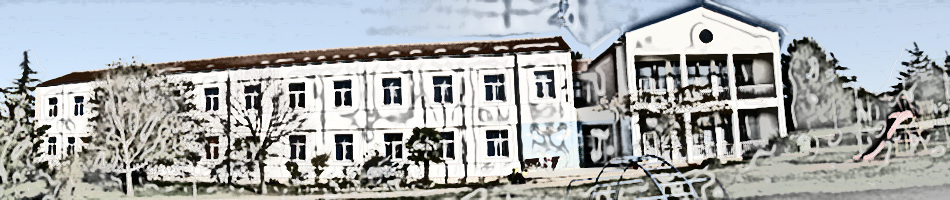 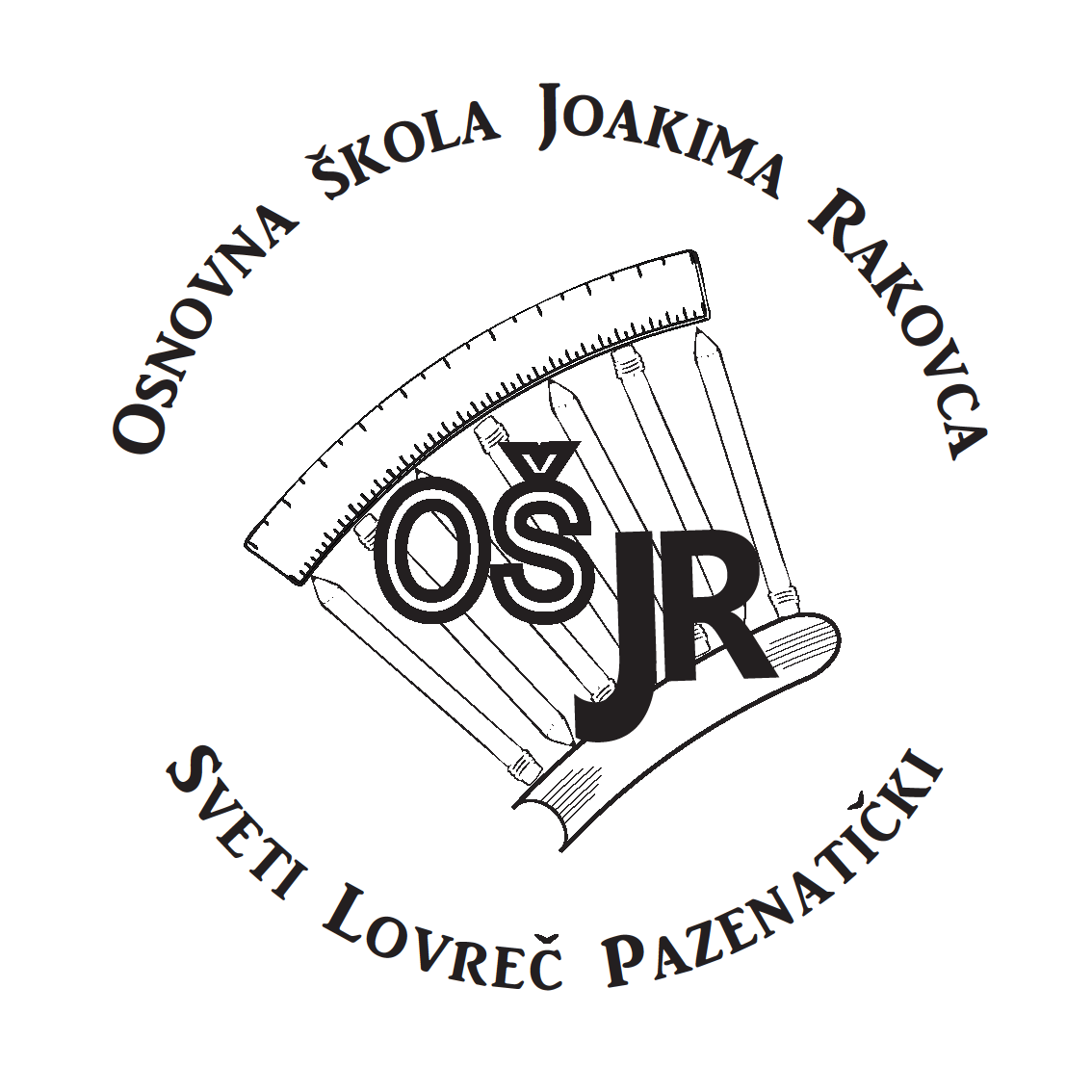 Tel: 052/448-104, Fax:052/448-266e pošta: ured@os-jrakovca-svlovrecpazenaticki.skole.hr___________________________________________________________________________                                      PREDMET: ZAHTJEV ZA ISPIS S IZBORNOG PREDMETA(podnijeti najkasnije do 30. lipnja tekuće školske godine za iduću školsku godinu)ime i prezime podnositelja zahtjevaadresa stanovanjatelefon/mobitelE- poštaMolim naslov da mom djetetu	(ime i prezime),učeniku	razreda, rođenom	u  	(datum) 	  	              (mjesto rođenja) odobri ispis s izbornog predmeta 	(upisati naziv izbornog predmeta) zbog(navesti razlog ispisa) U Svetom Lovreču,	,	 vlastoručni potpis 